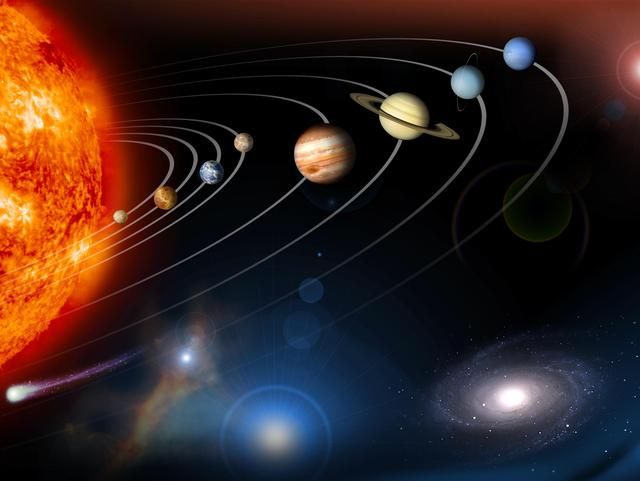 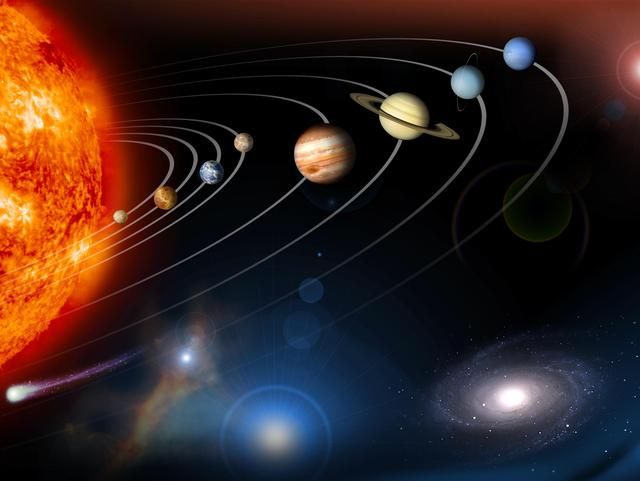 Key VocabularyStory structure – beginning/endingFairy taleCharacter/setting/problem/solutionEventAdjectiveSentenceSpringEasterChristianity DaffodilGrowth PlantLengthHeightEvilImaginationConflictResolutionMorals 